Juhanin päiväJuhani heräsi auringon paisteeseen. Juhani nousi sängystä ja meni laittamaan tietokoneensa päälle niin kuin joka aamu mutta hän huomasi että tietokone ei käynnistynyt. Juhani suuttui ja meni keittiöön syömään aamupalaa. Juhani söi aamupalaksi paahtoleipää. Sillä aikaa kun leivät paahtuivat Juhani haki koneensa ja heitti sen parvekkeelta alas. Juhani kuulee että hänen leipänsä ovat valmiita. Juhani hakee leivät ja ottaa puhelimen ja menee Gigantin sivuille mutta tajuaa että tietokoneet ovat liian kalliita. Juhani päättää lähteä Gigantin myymälään valittamaan. Onneksi myymälä ei ole kaukana joten Juhani ottaa naapurin mummon punaisen jopon ja lähtee ajamaan Giganttia kohti. 25 minuutin päästä Juhani saapuu Gigantin parkkipaikalle. Juhani päättää että ajaa liikkeen sisälle Gigantin myyjät huomaavat sen ja koittavat pysäyttää hänet mutta Juhania se ei kiinnosta. Lopulta Gigantin myyjä heittää Juhania tulostimella ja Juhani kaatuu. Juhani suuttuu ja lähtee info-pisteelle. Info-pisteellä Juhani valittaa tietokoneiden korkeista hinnoista siihen myyjä vastaa että en minä näistä hinnoista vastaa Juhani sanoo ei minua sitten kiinnosta ja ottaa polkupyörän ja lähtee polkemaan kotia kohti. Kun Juhani saapuu kotinsa pihalle naapurin mummo onkin jo vastassa. Juhani antaa pyörän takaisin mummolle, huutaa anteeksi ja juoksee kotiinsa sitten hän herää ja tajuaa että kaikki olikin vain unta. Juhani on onnellinen.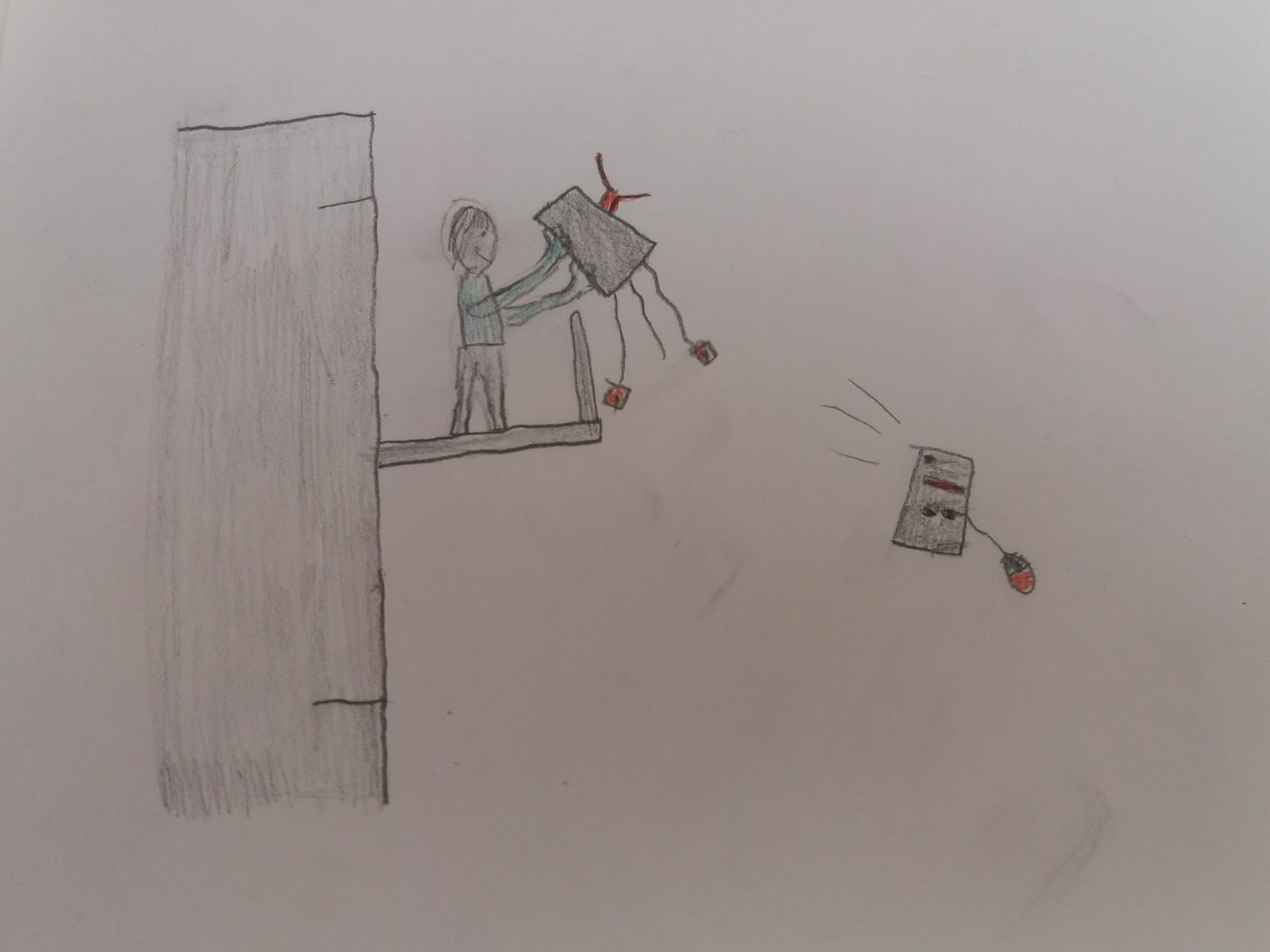 